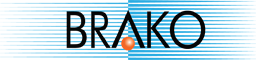 ДПТУ Брако ДОО од Велес, 15 години, успешно произведува, производи и машини со висок квалитет. Нашето мото е „Изработено со позитивна енергија – потпис за успех“. Доколку Вие сте инженер, кој се препознава во нашето мото, тогаш аплицирајте за едно од работните место во Одделението за Развој:Машински инженер од областа на хидраулични системиМашински инженер од областа на мехатроника и автоматикаЕлектро инженер од областа на авто-електирка – инсталации и автоматикаПотребно Образование, Вештини и Способности:Машински инженер:ВСС - Машински факултет;Работно искуство во развој, а кандидатите со искуство со хидраулични системи и  автомобилска индустрија, ќе имаат предност;Познавање на апликативен софтвер за машинство;Познавање на функционирање на механички, хидраулични и пневматски системи кои се употребуваа во возила;Одлично познавање на англиски јазик;Одлично познавање на канцелариски софтвер;Структурален пристап и способност за расудување;Ефективност, ефикасност и одговорност при исполнувањето на обврските;Посветеност, мотивираност, иницијативност;Тимска работа и кооперативност.Електро инженер:ВСС – електро факултет;Работно искуство во развој, а искуство во автомобилска индустрија, програмирање и поставување на електрична инсталација на моторни возила ќе се смета за предност;Познавање на програмирање на индустриски контролери Познавање на принципи на функционирање на електрични системи кои се употребуваат во возила;Познавање на апликативен софтвер за цртање на шеми од електрика и електроника.Одлично познавање на англиски јазик;Одлично познавање на работа со Канцелариски софтвер;Структурален пристап и способност за расудување;Ефективност, ефикасност и одговорност при исполнувањето на обврските;Посветеност, мотивираност, иницијативност;Тимска работа и кооперативност.Што нуди работното место:Можност за стекнување знаење и искуство, од долгогодишни членови на тимот на БРАКО;Посета на меѓународна обука за дизајн и развој;добар социјален пакет;продолжување по стапките на нашите партнери во задоволување на барањата на купувачите насекаде во светот. Сите заинтересирани да испратат CV на следната електронска адреса hr@brako.com.mk  Ќе бидат контактирани само кандидатите што ќе се изберат за на интервју.Прашања и повеќе информации на тел. 043 551 107.